СХЕМА подъезда (подхода) к месту проведения соревнованийКубок Ставропольского краяКраевые соревнования по спортивному ориентированию 35 ЮБИЛЕЙНЫЕ СОРЕВНОВАНИЯ «Памяти летчика Севрюкова»  9 июня 2024 года                                  GPS-координаты места старта:  44.993597, 41.861690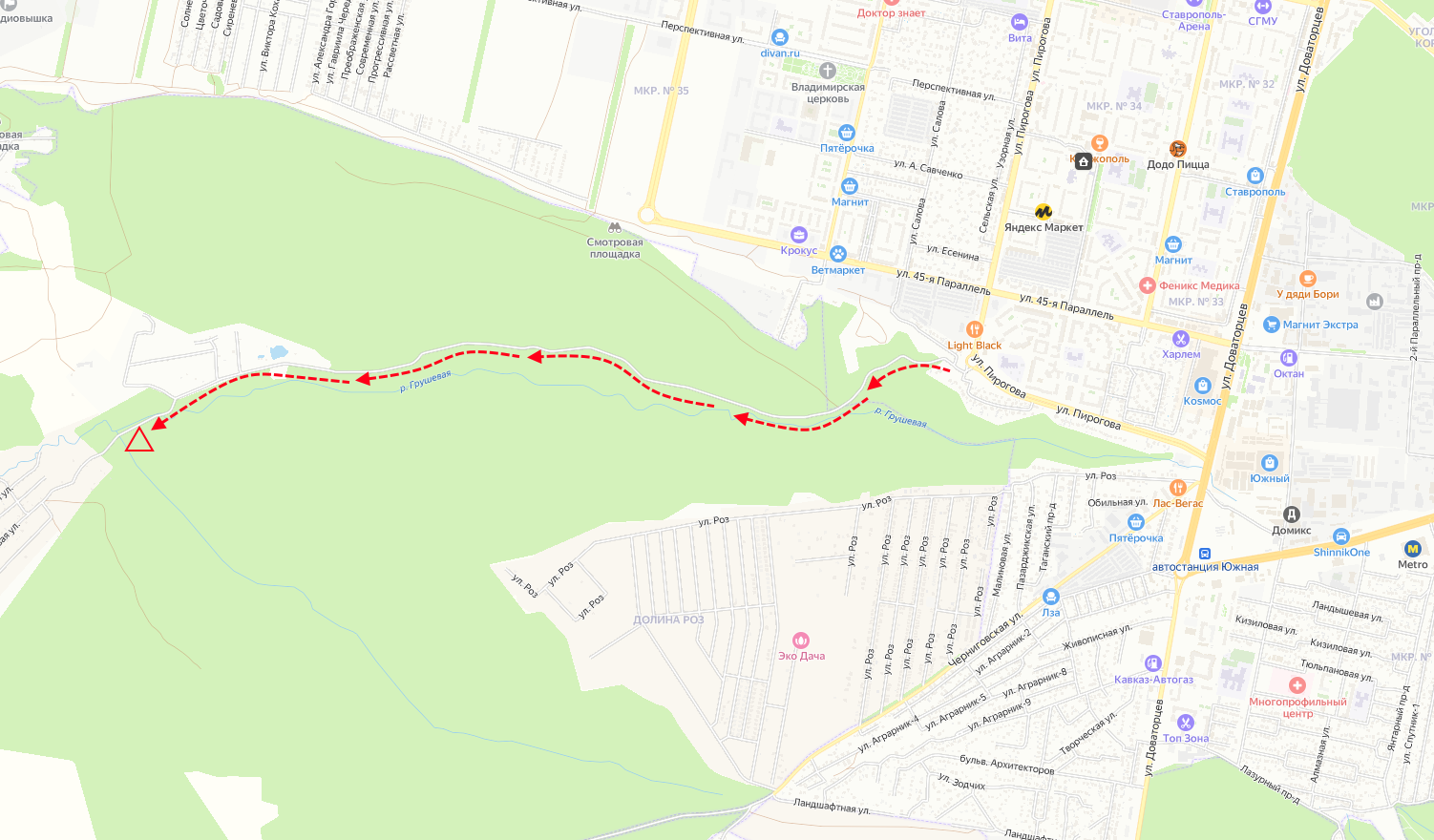 